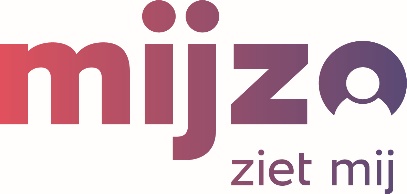 Inschrijfformulier zorgwoning Dongepark
Waarvoor dit formulier?Met dit formulier kunt u zich inschrijven voor het huren van een zorgwoning van Casade in Dongen. U kunt zich inschrijven wanneer u 65 jaar of ouder bent, maar ook wanneer u jonger en zorgafhankelijk bent. Er zijn twee soorten zorgwoningen op Dongepark. Voor het complex Dongepark is Mijzo de primaire zorgverlener. Door Mijzo zal hiervoor een aparte zorgovereenkomst met de huurder afgesloten worden.Hoe lever ik het ingevulde formulier in bij Mijzo?U kunt het formulier in een envelop t.a.v. Mijn Zorg Advies afgeven bij de receptie van Dongepark of opsturen naar:
Mijzo
t.a.v. Mijn Zorg Advies 
Hoge Ham 68
5102 JH Dongen

Heeft u dit formulier gedownload van onze website www.mijzo.nl? Dan kunt u het afdrukken en vervolgens invullen. U kunt voor uzelf een kopie maken van het ingevulde formulier. Let op: alleen volledig ingevulde formulieren worden in behandeling genomen.Wat gebeurt er daarna?De door u verstrekte gegevens worden conform de Wet Bescherming Persoonsgegevens in ons bestand opgenomen. U ontvangt een schriftelijke bevestiging dat u bent ingeschreven. Indien u op de actieve wachtlijst staat neemt één van onze medewerkers van Mijn Zorg Advies contact met u op zodra er een woning beschikbaar is. U dient te allen tijde rekening te houden met een wachttijd vanwege het grote aantal inschrijvingen.Wat doe ik als er na mijn inschrijving iets verandert in mijn situatie?Uw plaats op de wachtlijst wordt bepaald door diverse factoren waaronder uw gezondheid, uw huidige woonsituatie en de zorg die u momenteel nodig heeft. Het is verstandig om veranderingen door te geven aan de medewerkers van Mijn Zorg Advies. Ook wanneer er in uw persoonlijke gegevens een wijziging optreedt, doet u er goed aan om Mijn Zorg Advies hiervan op de hoogte te stellen via de contactgegevens op de volgende pagina.
Inkomenstoets Om in aanmerking te komen voor het huren van een zorgwoning op Dongepark verzoeken wij u om zich tevens te laten registreren als woningzoekende bij Woningcorporatie Casade via de website www.woninginzicht.nl. Deze woningen worden niet geadverteerd via Woning in Zicht maar de kandidaten worden dus aan Casade voorgedragen via de wachtlijst van stichting Mijzo. De appartementen op Dongepark bestaan uit sociale huurwoningen en vrije sector huurwoningen. Casade wordt door de overheid verplicht om huurwoningen passend toe te wijzen om te voorkomen dat huishoudens met een beperkt inkomen in een te dure woning terecht komen en andersom. In de huurinkomenstabel op de website van www.woninginzicht.nl (meest gestelde vragen) ziet u in welke huurprijsklasse u in aanmerking komt voor een woning. Voor het huren van een woning heeft Casade een zgn. inkomensverklaring nodig van de toekomstige huurder(s). Dit is een officieel document van de Belastingdienst waarin uw belastbaar inkomen staat. Deze inkomensverklaring(en) (ook van eventuele partner) kunt u gratis aanvragen via de belastingtelefoon: 0800-0543 of rechtstreeks downloaden via www.belastingdienst.nl. Op het moment dat u benaderd wordt door Casade voor een mogelijke woningaanbieding dient u een direct een inkomensverklaring(en) te kunnen aanleveren. Wij adviseren u dan ook om deze verklaringen(en) aan te vragen en toe te voegen aan uw inschrijving bij woning in zicht. Huurprijzen Dongepark (prijspeil 1-1-2022):Kale huur tussen € 763,47 en € 975,00Servicekosten € 51,80Geen huurtoeslag mogelijk Voor meer informatie over passend toewijzen kunt u contact opnemen met Casade, te bereiken via het gratis nummer 0800 55 222 22.Contactgegevens Mijn Zorg Advies Mijzo
Voor vragen of het doorgeven van wijzigingen in uw situatie kunt u telefonisch contact opnemen met Mijn Zorg Advies Mijzo. We zijn bereikbaar op werkdagen van 08.30 tot 17.00 uur via telefoonnummer (0162) 480 986 en per e-mail via csb@volckaert.nl. Inschrijfformulier zorgwoning DongeparkUw gegevensAchternaam VoornamenAdresPostcode en woonplaatsTelefoonnummer (mobiel)E-mailadres¡	man	¡	vrouwGeboortedatum		 -	 -GeboorteplaatsNationaliteitBurgerlijke staat	¡	alleenstaand	¡	samenwonend		¡	gehuwd	¡	weduwe/weduwnaarBSN nummer                     Gegevens van uw eventuele partner									Achternaam													Voornamen																¡	man	¡	vrouw				GeboortedatumGeboorteplaats                 BSN nummer                    Gegevens van een inwonend familielid	Contactpersoon in familie- ofAchternaam	vriendenkringVoornamen		Naam¡	man	  ¡	   vrouw		¡	man	¡ 	vrouwGeboortedatum	AdresGeboorteplaats 	BSN nummer	Telefoon 		Mobiel		E-mailadres				Relatie	Zijn er bijzondere omstandigheden, die belangrijk zijn voor een eventuele urgentie van uw inschrijving? Zo ja dan graag hieronder kort toelichten:Heeft u een indicatie voor wijkverpleging of van het Centrum Indicatiestelling Zorg? (CIZ)		¡ Ja	¡ NeeHeeft u hier ‘ja’ aangekruist? Welke zorg ontvangt u momenteel en hoeveel uur per week?		 O persoonlijke verzorging 	O verplegingO anders						Wat is uw (gezamenlijk) belastbaar inkomen? Kruis aan wat voor u van toepassing isO 1-persoonshuishouden: belastbaar inkomen tussen € 0 t/m € 24.075O 1-persoonshuishouden: belastbaar inkomen tussen € 24.076 t/m € 45.014O 1-persoonshuishouden: belastbaar inkomen € 45.015 en hogerO 2-persoonshuishouden: belastbaar inkomen tussen € 0 t/m 32.675O 2-persoonshuishouden: belastbaar inkomen tussen € 32.676 t/m € 50.000O 2-persoonshuishouden: belastbaar inkomen € 45.015 en hogerHeeft u vermogen ( bijv. koopwoning):O JaO Nee
Woning voorkeurKruis hier aan voor welke zorgwoning u zich inschrijft. O Dongepark 3-kamer woning +/- 100 m2 (let op geen huurtoeslag mogelijk)O Dongepark 3-kamer woning penthouse +/- 140 m2 (let op geen huurtoeslag mogelijk)